Bremen Elementary Kindergarten Supply List2018-20191 backpack (No Rollers)1 pencil pouch/boxTeacher’s Wish List…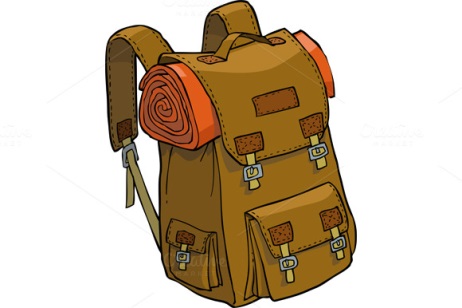 Wet WipesBig Pink ErasersLarge Wiggle EyesDry-Erase MarkersCotton Balls